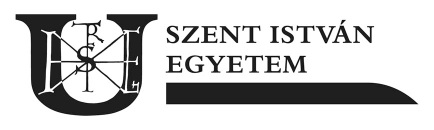 EGYÜTTMŰKÖDÉSI MEGÁLLAPODÁSszakmai gyakorlati képzési feladatok ellátására(nem költségvetési szerv esetén)amely létrejött, egyrészről a Szent István Egyetem továbbiakban: az Egyetem,másrészről a(z) a továbbiakban Együttműködő Partner között. Az Együttműködési Megállapodás tárgya:Az Együttműködő Partner a nemzeti felsőoktatásról szóló 2011. évi CCIV. törvény, a felsőoktatási szakképzésről és a felsőoktatási képzéshez kapcsolódó szakmai gyakorlat egyes kérdéseiről szóló 230/2012. (VIII. 28.) Korm. rendelet, valamint a szövetkezetekről szóló 2006. évi X. törvény ( a továbbiakban szövetkezetekről szóló törvény) értelmében az Egyetem hallgatói számára szakmai gyakorlati képzést szervez.Az Együttműködési megállapodás célja:Az Egyetem hallgatói számára szakmai gyakorlat biztosítása. A szakmai gyakorlat célja a szakképzettségnek megfelelő munkahelyen, munkakörben az elméleti és gyakorlati ismeretek összekapcsolása, a szakma gyakorlásához szükséges munkavállalói kompetenciák munkafolyamatokban történő fejlesztése, az anyag-eszköz-technológia ismeretek és gyakorlati jártasságok, valamint a munkafolyamatokban a személyi kapcsolatok és együttműködés, feladatmegoldásokban az értékelő és önértékelő magatartás, az innovációs készség fejlesztése. A szakmai gyakorlat helyszíne, időtartama:A szakmai gyakorlat az Együttműködő Partner közvetítése alapján, a szövetkezetekről szóló törvény szerinti szolgáltatás fogadójának telephelyein zajlik, szakembereinek irányításával. Időtartama legfeljebb az adott szak tantervében előírt időtartam.A szakmai gyakorlat kezdő és befejező időpontját, esetleges szakaszait (azok kezdő és befejező időpontját), a szakmai gyakorlóhelyen, a gyakorlaton részt vevő hallgatók szakonként, felsőoktatási szakképzésenként, munkarendenként meghatározott létszámát, a szolgáltatás fogadójának az adatait, valamint a szakmai teljesítésért felelős kar adatait jelen Együttműködési Megállapodás 1. számú melléklete (szemeszterenként megújítva) tartalmazza.    A hallgatói munkaszerződés és a hallgatók díjazása: A szakmai gyakorlatra kötelezett hallgató az Nftv. 44. § (1) bekezdés a) pontja szerinti, a szakmai gyakorlóhellyel kötött hallgatói munkaszerződés alapján végezhet munkát. A hallgatót ez esetben díjazás illetheti, illetve a hat hét időtartamot elérő egybefüggő gyakorlat esetén díjazás illeti, melynek mértéke legalább hetente a kötelező legkisebb munkabér (minimálbér) tizenöt százaléka. 
A hallgatói munkadíjat a hallgató számára az Együttműködő Partner fizeti meg. Az Együttműködési megállapodás végrehajtásának koordinálásában A Megállapodásban megfogalmazott feladatok megvalósításában a kijelölt képviselők járnak el, de a megállapodás módosítása, felmondása az azt aláíró intézményi képviselők hatásköre.Az Egyetem kötelezettségei:a hallgatók teljes képzéséért fennálló felelőssége körében a szakmai gyakorlóhellyel a szakmai gyakorlat megszervezése;a szakmai gyakorlóhely számára a szakmai gyakorlathoz szükséges adatok, információk megküldése; a szakmai készségek, képességek komplex fejlesztési folyamatában a szakmai gyakorlóhely értékelése alapján a gyakorlati kompetenciák értékelése;együttműködés a gyakorlat során felmerülő problémák megoldásában.Az Együttműködő partner kötelezettségei: hallgatói munkaszerződés megkötése a hallgatóval;a hallgató tanulmányainak megfelelő szakterületen történő foglalkoztatása;a szakmai gyakorlat folytatásához szükséges hely, eszköz, védőfelszerelés biztosítása; a szakmai gyakorlati tevékenység szakmai felügyelete, irányítása;a hallgató Nftv. 44. § (3) bekezdés a) pontja szerinti díjazása;a hallgató elsajátított szakmai tudásának, kompetenciájának írásbeli értékelése;az Oktatási Hivatal által nyilvántartott adataiban bekövetkezett változásnak az Egyetem felé törvényi kötelezettsége teljesítése érdekében történő, a változást követő harminc napon belüli jelzése.A gyakorlati képzéshez kapcsolódó, a felsőoktatási intézmény által meghatározott szakmai feltételeket az Együttműködő Partner és a szolgáltatás fogadója együttesen biztosítja.Együttműködő partner vállalja, hogy a hallgató kiközvetítése esetén a szolgáltatás fogadója megfelel a szakmai gyakorlóhellyel, a gyakorlati képzés tartalma pedig a szakmai gyakorlattal szemben jogszabály által támasztott követelményeknek. Tudomásul veszi ezen felül, hogy az Oktatási Hivatal a szakmai gyakorlattal kapcsolatos követelmények teljesülését a szolgáltatás fogadójánál is ellenőrizheti.Az iskolaszövetkezet útján megszervezett gyakorlati képzés esetén a szakmai gyakorlatot - a szolgáltatás fogadójának nyilatkozata alapján - az iskolaszövetkezet igazolhatja, feltéve, hogy a gyakorlati képzés az iskolaszövetkezet hallgató tagjának felsőoktatási képzésben megszerzett elméleti ismereteinek felhasználását igényli.Együttműködő partner vállalja, hogy a szolgáltatás fogadójával írásban rögzíti a felelősségvállalás kérdéseit az Együttműködő partner által kiközvetített, szakmai gyakorlaton résztvevő hallgató vonatkozásában, melynek keretében kötelezi a szolgáltatás fogadóját minden szükséges óvintézkedés megtételére a munkahelyi baleset megelőzése érdekében. Együttműködő partner kijelenti, hogy jelen megállapodás keretében gyakorlati időszakonként, legfeljebb ……… hallgató számára biztosítja a szakmai gyakorlati képzést.Hallgatói munkavégzés szabályai:A szakmai gyakorlaton történő munkavégzés során munkavállalón a hallgatót, munkáltatón a szakmai gyakorlatot biztosítót, munkaviszonyon a hallgatói munkaszerződés alapján létrejött munkaviszonyt kell érteni. 	A hallgatói munkaszerződés alapján munkát végző hallgató foglalkoztatás során:éjszakai munka, valamint rendkívüli munkaidő nem rendelhető el;a hallgató napi munkaideje nem haladhatja meg a nyolc órát, munkaidőkeret alkalmazása esetén legfeljebb egy heti munkaidőkeretet lehet elrendelni; a hallgató számára legalább tizenkét óra tartalmú napi pihenőidőt kell biztosítani;próbaidő nem köthető ki; a Munka Törvénykönyve 105. § (2) bekezdésében és 106. § (3) bekezdésében foglaltak nem alkalmazhatók. Amennyiben Együttműködő Partner szakképzési hozzájárulási kötelezettségét gyakorlatigényes alapképzési vagy mesterképzési szak keretében szervezett szakmai gyakorlattal kívánja teljesíteni a 2011. évi CLV. törvény 5. §-ának c) pontja alapján, miszerint: „A szakképzési hozzájárulás teljesíthető a gyakorlatigényes alapképzési szak keretében szervezett szakmai gyakorlattal, amennyiben a szakmai gyakorlatra külső képzőhelyen, a hallgatóval kötött hallgató munkaszerződés alapján kerül sor.”, akkor a csökkentő tétel számítást a 280/2011. (XII. 20.) Korm. rendelet határozza meg. Az Együttműködési megállapodás időtartama:Jelen Megállapodást a Felek határozott időre kötik 20   év....... hónap...... naptól 20....év .......hónap.....napig. A Megállapodás a Felek aláírásával lép hatályba. Az Együttműködési megállapodás módosítása, megszűnése:A Megállapodás a Felek egyetértésével módosítható. Jelen megállapodás megszűnik: az Egyetem jogutód nélküli megszűnésével,az Együttműködő Partner jogutód nélküli megszűnésével, közös megegyezéssel,bármelyik fél felmondásávala 10. pontban jelölt időszak leteltével.
A Megállapodást bármelyik Fél jogosult írásban, harminc napos felmondási idővel felmondani.A Megállapodás megszűnik, amennyiben a szakmai gyakorlóhelyet az országos gazdasági kamara törli a nyilvántartásából. Erről Együttműködő Partnernek az Egyetemet értesítenie kell. A szerződés aláírásával Együttműködő Partner tudomásul veszi, hogy a Szent István Egyetem a szerződés megkötéséhez szükséges személyes adatok kezelése során az Európai Parlament és a Tanács (EU) 2016/679. számú, a természetes személyeknek a személyes adatok kezelése tekintetében történő védelméről és az ilyen adatok szabad áramlásáról, valamint a 95/46/EK rendelet hatályon kívül helyezéséről (általános adatvédelmi rendelet) szóló rendelete (a továbbiakban: GDPR), valamint a hatályos magyar adatvédelmi jogi előírások betartásával jár el az adatkezelési tájékoztatóban foglaltak szerint.A Felek rögzítik, hogy a jelen szerződésben nem szabályozott kérdésekbena nemzeti felsőoktatásról szóló 2011. évi CCIV. törvény,a nemzeti felsőoktatásról szóló 2011. évi CCIV. törvény egyes rendelkezéseinek végrehajtásáról szóló 87/2015. (IV.9.) Korm. rendelet,a felsőoktatási szakképzésről és a felsőoktatási képzéshez kapcsolódó szakmai gyakorlat egyes kérdéseiről szóló 230/2012. (VIII.28.) Korm. rendelet,a szakképzési hozzájárulásról és a képzés fejlesztésének támogatásáról szóló 2011. évi CLV. törvény,a gyakorlati képzés költségének a szakképzési hozzájárulás terhére történő elszámolásánál figyelembe vehető képzési normatívák mértékéről és a csökkentő tétel számításáról szóló 280/2011.(XII.20.) Korm. rendelet,a munkatörvénykönyvéről szóló 2012. évi I. törvény, valamint a polgári törvénykönyvről szóló 2013. évi V. törvényrendelkezései az irányadóak.Gödöllő - ……………….., 20....... év …………………. hó ……… nap. 1. sz. MellékletEGYÜTTMŰKÖDÉSI MEGÁLLAPODÁSszakmai gyakorlati képzési feladatok ellátásáraAdatok:Szakmai gyakorlaton részt vevő hallgató(k): A szolgáltatás fogadójának adatai:Székhely: 2100 Gödöllő, Páter Károly u. 1.Elérhetőség (telefon, e-mail): +36 (28) 522-000Adószám: 15329767-2-13Statisztikai számjel: 15329767 8542 312 13Intézményi azonosító:FI 69207Képviselő  Dr. Palkovics László rektor és Magyar Ferenc kancellár helyett, átruházott képviseleti jogkörében eljárva: Dr. Tóth Tamás oktatási rektorhelyettesKapcsolattartó (telefon, e-mail): Együttműködő Partner:Típusa:IskolaszövetkezetSzékhely:Elérhetőség (telefon, e-mail):Adószám:Statisztikai számjel:Cégjegyzékszám/egyéni vállalkozói nyilvántartási szám:Képviselő:Kapcsolattartó (telefon, e-mail):_______________________Szent István EgyetemképviseliDr. Tóth Tamásoktatási rektorhelyettes_____________________NÉVképviseliNÉVAz Egyetem szakmai teljesítésért felelős szervezeti egysége:Elérhetőség:Képviselője:  Kapcsolattartó (telefon, e-mail):Együttműködő partner: Székhely:Adószám: Statisztikai számjel: Cégjegyzék/Nyilvántartási szám: Kapcsolattartó (telefon, e-mail): Telephely: Ssz.Szak / FSZSzakmai gyakorlaton résztvevő hallgatók számaMunkarend (nappali, levelező)Gyakorlati időszakGyakorlati időszakSsz.Szak / FSZSzakmai gyakorlaton résztvevő hallgatók számaMunkarend (nappali, levelező)kezdetevége1.2.3.4.A szolgáltatás fogadójaA szolgáltatás fogadójaNév:Székhely:Adószám:Cégjegyzékszám:Kapcsolattartó (telefon, e-mail):Hallgatói munkavégzés helye:Szakmai gyakorlaton részt vevő hallgató(k) száma:Gödöllő, 2018…………._____________________________ Szent István EgyetemképviseliDr. Tóth Tamásoktatási rektorhelyettesSzakmailag jóváhagyom:_____________________________NÉVDékán_____________________________                                     NÉVképviseliNÉV